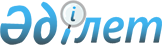 О повышении ставки земельного налога на не используемые в соответствии с земельным законодательством Республики Казахстан земли сельскохозяйственного назначения Майского района Павлодарской области
					
			Утративший силу
			
			
		
					Решение маслихата Майского района Павлодарской области от 14 июля 2015 года № 4/50. Зарегистрировано Департаментом юстиции Павлодарской области 30 июля 2015 года № 4632. Утратило силу решением маслихата Майского района Павлодарской области от 03 марта 2016 года № 2/59 (вводится в действие по истечении десяти календарных дней после дня его первого официального опубликования)      Сноска. Утратило силу решением маслихата Майского района Павлодарской области от 03.03.2016 № 2/59 (вводится в действие по истечении десяти календарных дней после дня его первого официального опубликования).

      В соответствии с пунктом 1-1 статьи 387 Кодекса Республики Казахстан от 10 декабря 2008 года "О налогах и других обязательных платежах в бюджет" (Налоговый кодекс), статьей 6 Закона Республики Казахстан от 23 января 2001 года "О местном государственном управлении и самоуправлении в Республике Казахстан", Майский районный маслихат РЕШИЛ:

       Повысить ставки земельного налога в 7 (семь) раз на не используемые в соответствии с земельным законодательством Республики Казахстан земли сельскохозяйственного назначения Майского района Павлодарской области.

       Контроль за исполнением настоящего решения возложить на постоянную комиссию Майского районного маслихата по вопросам индустриально-инновационного развития и экологии.

       Настоящее решение вводится в действие по истечении десяти календарных дней после дня его первого официального опубликования.


					© 2012. РГП на ПХВ «Институт законодательства и правовой информации Республики Казахстан» Министерства юстиции Республики Казахстан
				
      Председатель сессии

Н. Жумабекова

      Секретарь районного маслихата

Г. Арынов
